СОДЕРЖАНИЕ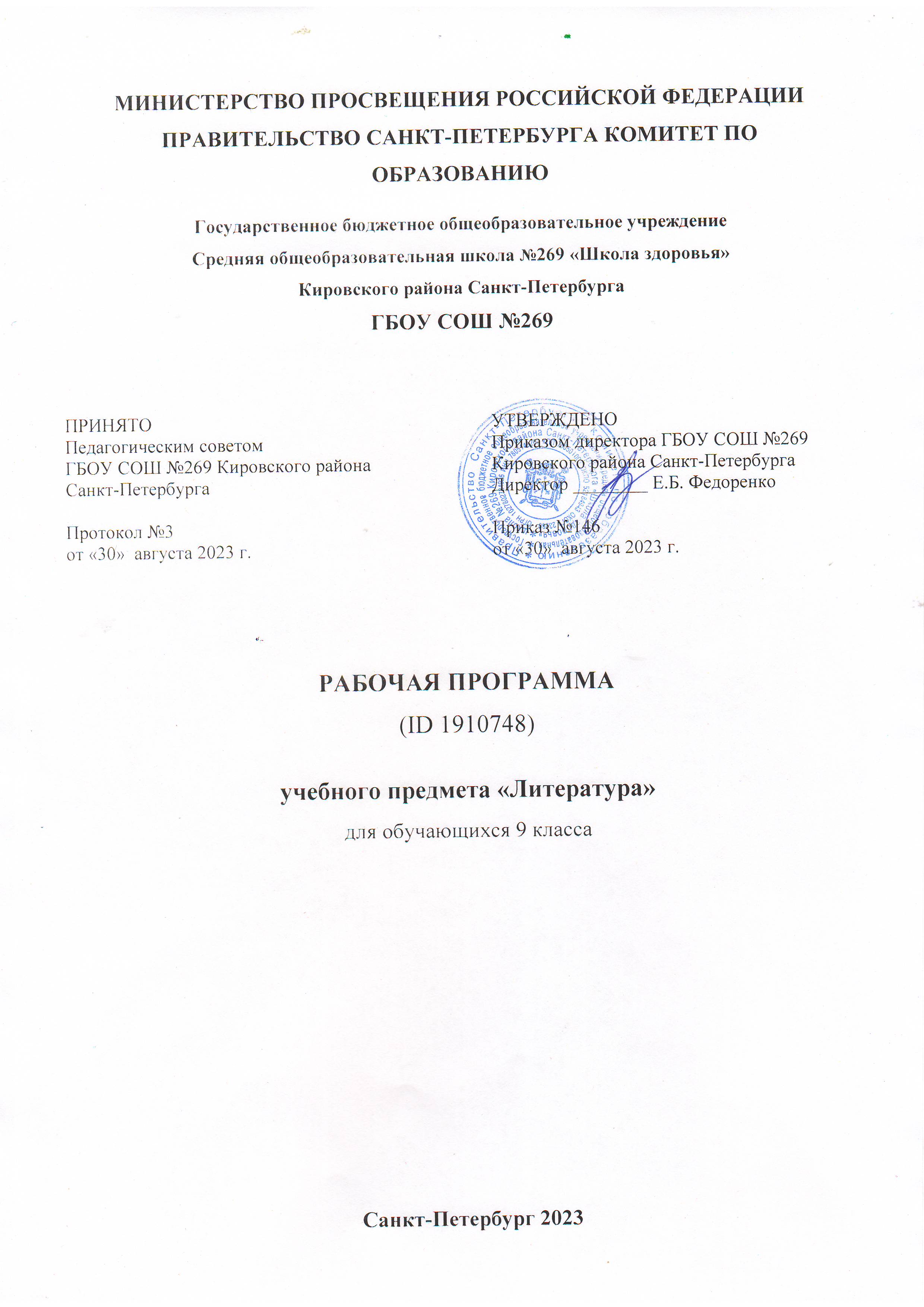 Пояснительная записка	 3Содержание обучения 	6Планируемые результаты освоения программы по русскому языку 	 8Личностные результаты	 8Метапредметные результаты	 11Предметные результаты	 15Тематическое планирование 	21Федеральная рабочая программа по учебному предмету «Литература» (предметная   область «Русский    язык    и    литература»)    (далее соответственно – программа по литературе, литература) включает пояснительную записку, содержание обучения, планируемые результаты освоения программы по литературе, тематическое планирование.ПОЯСНИТЕЛЬНАЯ ЗАПИСКАПрограмма по литературе разработана с целью оказания методической помощи учителю литературы в создании рабочей программы по учебному предмету, ориентированной на современные тенденции в образовании и активные методики обучения.Программа по литературе позволит учителю:реализовать в процессе преподавания литературы современные подходы к формированию личностных, метапредметных и предметных результатов обучения, сформулированных в ФГОС ООО;определить обязательную (инвариантную) часть содержания по литературе; определить    и     структурировать     планируемые     результаты     обучения и   содержание   учебного   предмета   по   годам   обучения   в   соответствии с ФГОС ООО, федеральной рабочей программой воспитания.Личностные и метапредметные результаты в программе по литературе представлены с учётом особенностей преподавания учебного предмета на уровне основного общего образования, планируемые предметные результаты распределены по годам обучения.Литература в наибольшей степени способствует формированию духовного облика и нравственных ориентиров молодого поколения, так как занимает ведущее место в эмоциональном, интеллектуальном и эстетическом развитии обучающихся, в становлении основ их миропонимания и национального самосознания.Особенности литературы как учебного предмета связаны с тем, что литературные произведения являются феноменом культуры: в них заключено эстетическое освоение мира, а богатство и многообразие человеческого бытия выражено в художественных образах, которые содержат в себе потенциал воздействия на читателей и приобщают их к нравственно-эстетическим ценностям, как национальным, так и общечеловеческим.Основу   содержания    литературного    образования    составляют    чтение и изучение выдающихся художественных произведений русской и мировой литературы, что способствует постижению таких   нравственных   категорий, как добро, справедливость, честь, патриотизм, гуманизм, дом, семья. Целостное восприятие    и     понимание     художественного     произведения,     его     анализ и интерпретация возможны лишь при соответствующей эмоционально- эстетической реакции читателя, которая зависит от возрастных особенностейобучающихся, их психического и литературного развития, жизненного и читательского опыта.Полноценное литературное образование на уровне основного общего образования невозможно без учёта преемственности с учебным предметом«Литературное чтение» на уровне начального общего образования, межпредметных связей с русским языком, учебным предметом «История» и учебными предметами предметной области «Искусство», что способствует развитию речи, историзма мышления, художественного вкуса, формированию эстетического отношения к окружающему миру и его воплощения в творческих работах различных жанров.В рабочей программе учтены все этапы российского историко-литературного процесса (от фольклора до новейшей русской литературы) и представлены разделы, касающиеся отечественной и зарубежной литературы.Основные виды деятельности обучающихся перечислены при изучении каждой монографической или обзорной темы и направлены на достижение планируемых результатов обучения литературе.Цели изучения литературы на уровне основного общего образования состоят в формировании у обучающихся потребности в качественном чтении, культуры читательского восприятия, понимания литературных текстов и создания собственных устных и письменных высказываний, в развитии чувства причастности к отечественной культуре и уважения к другим культурам, аксиологической сферы личности на основе высоких духовно-нравственных идеалов, воплощённых в отечественной и зарубежной литературе.Достижение целей изучения литературы возможно при решении учебных задач, которые постепенно усложняются от 5 к 9 классу.Задачи, связанные с пониманием литературы как одной из основных национально-культурных ценностей народа, как особого способа познания жизни, с обеспечением культурной самоидентификации, осознанием коммуникативно- эстетических возможностей родного языка на основе изучения выдающихся произведений отечественной культуры, культуры своего народа, мировой культуры, состоят в приобщении обучающихся к наследию отечественной и зарубежной классической литературы и лучшим образцам современной литературы, воспитании уважения к отечественной классике как высочайшему достижению национальной культуры, способствующей воспитанию патриотизма, формированию национально-культурной идентичности и способности к диалогу культур, освоению духовного опыта человечества, национальных и общечеловеческих культурных традиций и ценностей; формированию гуманистического мировоззрения.Задачи, связанные с осознанием значимости чтения и изучения литературы для дальнейшего развития   обучающихся,   с формированием   их потребности в систематическом чтении как средстве познания мира и себя в этом мире,с гармонизацией отношений человека и общества, ориентированы на воспитание и развитие мотивации к чтению художественных произведений, как изучаемых на уроках литературы, так и прочитанных самостоятельно, что способствует накоплению позитивного опыта освоения литературных произведений, в том числе в процессе участия в различных мероприятиях, посвящённых литературе, чтению, книжной культуре.Задачи, связанные с воспитанием квалифицированного читателя, обладающего эстетическим вкусом, с формированием умений воспринимать, анализировать, критически оценивать и интерпретировать прочитанное, направлены на формирование у обучающихся системы знаний о литературе как искусстве слова, в том числе основных теоретико- и историко-литературных знаний, необходимых для понимания, анализа и интерпретации художественных произведений, умения воспринимать их в историко-культурном контексте, сопоставлять с произведениями других видов искусства; развитие читательских умений, творческих способностей, эстетического вкуса. Эти задачи направлены на развитие умения выявлять проблематику произведений и их художественные особенности, комментировать авторскую позицию и выражать собственное отношение к прочитанному; воспринимать тексты художественных произведений в единстве формы и содержания, реализуя возможность их неоднозначного толкования в рамках достоверных интерпретаций, сопоставлять и сравнивать художественные произведения, их фрагменты, образы и проблемы как между собой, так и с произведениями других искусств, формировать представления о специфике литературы в ряду других искусств и об историко-литературном процессе, развивать умения поиска необходимой информации с использованием различных источников, владеть навыками их критической оценки.Задачи, связанные с осознанием обучающимися коммуникативно- эстетических возможностей языка на основе изучения выдающихся произведений отечественной культуры, культуры своего народа, мировой культуры, направлены на совершенствование речи обучающихся на примере высоких образцов художественной литературы и умений создавать разные виды устных и письменных высказываний, редактировать их, а также выразительно читать произведения, в том числе наизусть, владеть различными видами пересказа, участвовать в учебном диалоге, адекватно воспринимая чужую точку зрения и аргументированно отстаивая свою.Общее   число   часов,   рекомендованных   для   изучения   литературы 102 часа: в 9 классах на изучение литературы отводится 3 часа в неделю.СОДЕРЖАНИЕ ОБУЧЕНИЯ9 КЛАССДревнерусская литература«Слово о полку Игореве».Литература XVIII векаМ.В. Ломоносов. «Ода на день восшествия   на Всероссийский   престол Ея Величества Государыни Императрицы Елисаветы Петровны 1747 года» и другие стихотворения (по выбору).Г.Р. Державин. Стихотворения (два по выбору). Например, «Властителям и судиям», «Памятник» и другие.Н.М. Карамзин. Повесть «Бедная Лиза».Литература первой половины XIX векаВ.А. Жуковский.   Баллады,   элегии   (одна-две   по   выбору).   Например,«Светлана», «Невыразимое», «Море» и другие. А.С. Грибоедов. Комедия «Горе от ума».Поэзия пушкинской эпохи. К.Н. Батюшков, А.А. Дельвиг, Н.М. Языков, Е.А. Баратынский (не менее трёх стихотворений по выбору).А.С. Пушкин. Стихотворения. Например, «Бесы», «Брожу ли я вдоль улиц шумных…», «…Вновь я посетил…», «Из Пиндемонти», «К морю», «К***» («Я помню чудное мгновенье…»), «Мадонна», «Осень» (отрывок), «Отцы- пустынники и жёны непорочны…», «Пора, мой друг, пора! Покоя сердце просит…», «Поэт», «Пророк», «Свободы сеятель пустынный…», «Элегия» («Безумных лет угасшее веселье…»), «Я вас любил: любовь ещё, быть может…»,«Я памятник себе воздвиг нерукотворный…» и другие. Поэма «Медный всадник». Роман в стихах «Евгений Онегин».М.Ю. Лермонтов. Стихотворения. Например, «Выхожу один я на дорогу…»,«Дума», «И скучно и грустно», «Как часто, пёстрою	толпою окружён…»,«Молитва» («Я, Матерь Божия, ныне с молитвою…»), «Нет, не тебя так пылко я люблю…», «Нет, я не Байрон, я другой…», «Поэт» («Отделкой золотой блистает мой кинжал…»), «Пророк», «Родина», «Смерть Поэта», «Сон» («В полдневный жар в долине Дагестана…»), «Я жить хочу, хочу печали…» и другие. Роман «Герой нашего времени».Н.В. Гоголь. Поэма «Мёртвые души».Отечественная проза первой половины XIX в. (одно произведение по выбору). Например, произведения: «Лафертовская маковница» Антония Погорельского,«Часы и зеркало» А.А. Бестужева-Марлинского, «Кто виноват?» (главы по выбору) А.И. Герцена и другие.Зарубежная литератураДанте. «Божественная комедия» (не менее двух фрагментов по выбору). У. Шекспир. Трагедия «Гамлет» (фрагменты по выбору).И.-В. Гёте. Трагедия «Фауст» (не менее двух фрагментов по выбору).Дж. Г. Байрон. Стихотворения (одно по выбору). Например, «Душа моя мрачна. Скорей, певец, скорей!..», «Прощание Наполеона» и другие. Поэма«Паломничество Чайльд-Гарольда» (не менее одного фрагмента по выбору).Зарубежная проза первой половины XIX в. (одно произведение по выбору).Например, произведения Э.Т.А. Гофмана, В. Гюго, В. Скотта и другие.ПЛАНИРУЕМЫЕ РЕЗУЛЬТАТЫ ОСВОЕНИЯ ПРОГРАММЫ ПО ЛИТЕРАТУРЕ НА УРОВНЕ ОСНОВНОГО ОБЩЕГО ОБРАЗОВАНИЯЛИЧНОСТНЫЕ РЕЗУЛЬТАТЫЛичностные результаты освоения программы по литературе на уровне основного общего образования достигаются в единстве учебной и воспитательной деятельности в соответствии с традиционными российскими социокультурными и духовно-нравственными ценностями, принятыми в обществе правилами и нормами поведения и способствуют процессам самопознания, самовоспитания и саморазвития, формирования внутренней позиции личности.В результате изучения литературы на уровне основного общего образования у обучающегося будут сформированы следующие личностные результаты:гражданского воспитания:готовность к выполнению обязанностей гражданина и реализации его прав, уважение прав, свобод и законных интересов других людей; активное участие в жизни семьи, образовательной организации, местного сообщества, родного края, страны, в том числе в сопоставлении с ситуациями, отражёнными в литературных произведениях;неприятие любых форм экстремизма, дискриминации; понимание роли различных социальных институтов в жизни человека; представление об основных правах, свободах и обязанностях гражданина, социальных нормах и правилах межличностных отношений в поликультурном и многоконфессиональном обществе, в том числе с опорой на примеры из литературы;представление    о    способах    противодействия     коррупции,     готовность к разнообразной совместной деятельности, стремление к взаимопониманию и взаимопомощи, в том числе с опорой на примеры из литературы; активное участие в   самоуправлении   в   образовательной   организации;   готовность   к    участию в гуманитарной деятельности;патриотического воспитания:осознание российской гражданской идентичности в поликультурном и многоконфессиональном обществе, проявление интереса к познанию родного языка, истории, культуры Российской Федерации, своего края, народов России в контексте изучения произведений русской и зарубежной литературы, а также литератур народов России;ценностное отношение к достижениям своей Родины – России, к науке, искусству, спорту, технологиям, боевым подвигам и трудовым достижениям народа, в том числе отражённым в художественных произведениях; уважение к символам России, государственным праздникам, историческому и природному наследию и памятникам, традициям разных народов, проживающих в родной стране, обращая внимание на их воплощение в литературе;духовно-нравственного воспитания:ориентация на моральные ценности и нормы в ситуациях нравственного выбора с оценкой поведения и поступков персонажей литературных произведений; готовность оценивать своё поведение и поступки, а также поведение и поступки других людей с позиции нравственных и правовых норм с учётом осознания последствий поступков;активное неприятие асоциальных поступков, свобода и ответственность личности в условиях индивидуального и общественного пространства;эстетического воспитания:восприимчивость к разным видам искусства, традициям и творчеству своего и других народов, понимание эмоционального воздействия искусства, в том числе изучаемых литературных произведений;осознание важности художественной литературы и культуры как средства коммуникации и самовыражения;понимание ценности отечественного и мирового искусства, роли этнических культурных традиций и народного творчества; стремление к самовыражению в разных видах искусства;физического воспитания, формирования культуры здоровья и эмоционального благополучия:осознание ценности жизни с опорой на собственный жизненный и читательский опыт, ответственное отношение к своему здоровью и установка на здоровый образ жизни (здоровое питание, соблюдение гигиенических правил, сбалансированный режим занятий и отдыха, регулярная физическая активность);осознание последствий и неприятие вредных привычек (употребление алкоголя, наркотиков, курение) и иных форм вреда для физического психического здоровья, соблюдение правил безопасности, в том числе навыки безопасного поведения в Интернете;способность адаптироваться к стрессовым ситуациям и меняющимся социальным, информационным и природным условиям, в том числе осмысляя собственный опыт и выстраивая дальнейшие цели, умение принимать себя и других, не осуждая; умение осознавать эмоциональное состояние себя и других, опираясь на примеры из литературных произведений, уметь управлять собственным эмоциональным состоянием, сформированность навыка рефлексии, признание своего права на ошибку и такого же права другого человека с оценкой поступков литературных героев;трудового воспитания:установка на активное участие в решении практических задач (в рамках семьи, образовательной организации, города, края) технологической и социальной направленности, способность инициировать, планировать и самостоятельно выполнять такого рода деятельность;интерес к практическому изучению профессий и труда различного рода, в том числе на основе применения изучаемого предметного знания и знакомства с деятельностью героев на страницах литературных произведений;осознание важности обучения на протяжении всей жизни для успешной профессиональной деятельности и развитие необходимых умений для этого; готовность адаптироваться в профессиональной среде; уважение к труду и результатам трудовой деятельности, в том числе при изучении произведений русского фольклора и литературы, осознанный выбор и построение индивидуальной траектории образования и жизненных планов с учетом личных и общественных интересов и потребностей;экологического воспитания:ориентация на применение знаний из социальных и естественных наук для решения задач в области окружающей среды, планирования поступков и оценки их возможных последствий для окружающей среды;повышение уровня экологической культуры, осознание глобального характера экологических проблем и путей их решения; активное неприятие действий, приносящих вред окружающей среде, в том числе сформированное при знакомстве с литературными произведениями, поднимающими экологические проблемы; осознание своей роли как гражданина и потребителя в условиях взаимосвязи природной,   технологической   и   социальной    среды,   готовность   к    участию в практической деятельности экологической направленности;ценности научного познания:ориентация в деятельности на современную систему научных представлений об основных закономерностях развития человека, природы и общества, взаимосвязях человека с природной и социальной средой с опорой на изученные и самостоятельно прочитанные литературные произведения;овладение языковой и читательской культурой как средством познания мира, овладение основными навыками исследовательской деятельности с учётом специфики литературного образования, установка на осмысление опыта, наблюдений, поступков и стремление совершенствовать пути достижения индивидуального и коллективного благополучия;обеспечение адаптации обучающегося к изменяющимся условиям социальной и природной среды:освоение обучающимися социального опыта, основных социальных ролей, соответствующих ведущей деятельности возраста, норм и правил общественного поведения, форм социальной жизни в группах и сообществах, включая семью, группы, сформированные по профессиональной деятельности, а также в рамках социального взаимодействия с людьми из другой культурной среды; изучение и оценка социальных ролей персонажей литературных произведений;потребность во взаимодействии в условиях неопределённости, открытость опыту и знаниям других, в действии в условиях неопределенности, повышение уровня своей компетентности через практическую деятельность, в том числе умение учиться у других людей, осознавать в совместной деятельности новые знания, навыки и компетенции из опыта других, в выявлении и связывании образов, необходимость в формировании новых знаний, в том числе формулировать идеи, понятия, гипотезы об объектах и явлениях, в том числе ранее неизвестных, осознавать дефициты собственных знаний и компетентностей, планировать своё развитие, умение оперировать основными понятиями, терминами и представлениями в области концепции устойчивого развития; анализировать и выявлять взаимосвязи природы, общества и экономики; оценивать свои действия с учётом влияния на окружающую среду, достижений целей и преодоления вызовов, возможных глобальных последствий;способность осознавать стрессовую ситуацию, оценивать происходящие изменения и их последствия, опираясь на жизненный и читательский опыт; воспринимать стрессовую ситуацию как вызов, требующий контрмер, оценивать ситуацию стресса, корректировать принимаемые решения и действия; формулировать и оценивать риски и последствия, формировать опыт, уметь находить позитивное в произошедшей ситуации; быть готовым действовать в отсутствии гарантий успеха.МЕТАПРЕДМЕТНЫЕ РЕЗУЛЬТАТЫВ результате изучения литературы на уровне основного общего образования у обучающегося будут сформированы познавательные универсальные учебные действия, коммуникативные универсальные учебные действия, регулятивные универсальные учебные действия, совместная деятельность.Познавательные универсальные учебные действияБазовые логические действия:выявлять и характеризовать существенные признаки объектов (художественных и учебных текстов, литературных героев и другие) и явлений (литературных направлений, этапов историко-литературного процесса);устанавливать существенный признак классификации и классифицировать литературные объекты по существенному признаку, устанавливать основания для их обобщения и сравнения, определять критерии проводимого анализа;с учётом предложенной задачи выявлять закономерности и противоречия в рассматриваемых литературных фактах и наблюдениях над текстом; предлагать критерии для выявления закономерностей и противоречий с учётом учебной задачи;выявлять дефициты информации, данных, необходимых для решения поставленной учебной задачи;выявлять причинно-следственные связи при изучении литературных явлений и процессов; делать выводы с использованием дедуктивных и индуктивных умозаключений, умозаключений по аналогии; формулировать гипотезы об их взаимосвязях;самостоятельно выбирать   способ   решения   учебной   задачи   при   работе с разными типами текстов (сравнивать несколько вариантов решения, выбирать наиболее подходящий с учётом самостоятельно выделенных критериев).Базовые исследовательские действия:использовать   вопросы    как    исследовательский    инструмент    познания в литературном образовании;формулировать вопросы, фиксирующие разрыв между реальным и желательным состоянием ситуации, объекта, и самостоятельно устанавливать искомое и данное;формировать гипотезу об истинности собственных суждений и суждений других, аргументировать свою позицию, мнение;проводить по самостоятельно составленному плану небольшое исследование по установлению особенностей литературного объекта изучения, причинно- следственных связей и зависимостей объектов между собой;оценивать на применимость и достоверность информацию, полученную в ходе исследования (эксперимента);самостоятельно формулировать обобщения и выводы по результатам проведённого наблюдения, опыта, исследования; владеть инструментами оценки достоверности полученных выводов и обобщений;прогнозировать возможное дальнейшее развитие событий и их последствия в аналогичных или сходных ситуациях, а также выдвигать предположения об их развитии в новых условиях и контекстах, в том числе в литературных произведениях.Работа с информацией:применять различные методы, инструменты и запросы при поиске и отборе литературной и другой информации или данных из источников с учётом предложенной учебной задачи и заданных критериев;выбирать, анализировать, систематизировать и интерпретировать литературную и другую информацию различных видов и форм представления;находить сходные аргументы (подтверждающие или опровергающие одну и ту же идею, версию) в различных информационных источниках;самостоятельно выбирать оптимальную форму представления литературной и другой информации и иллюстрировать решаемые учебные задачи несложными схемами, диаграммами, иной графикой и их комбинациями;оценивать надёжность литературной и другой информации по критериям, предложенным учителем или сформулированным самостоятельно;эффективно запоминать и систематизировать эту информацию.Коммуникативные универсальные учебные действиявоспринимать и формулировать суждения, выражать эмоции в соответствии с условиями и целями общения; выражать себя (свою точку зрения) в устных и письменных текстах;распознавать невербальные средства общения, понимать значение социальных знаков, знать и распознавать предпосылки конфликтных ситуаций, находя аналогии в литературных произведениях, и смягчать конфликты, вести переговоры;понимать     намерения     других,     проявлять     уважительное     отношение к собеседнику и корректно формулировать свои возражения; в ходе учебного диалога и (или) дискуссии задавать вопросы по существу обсуждаемой темы и высказывать идеи, нацеленные на решение учебной задачи и поддержание благожелательности общения; сопоставлять свои суждения с суждениями других участников диалога, обнаруживать различие и сходство позиций;публично представлять результаты выполненного опыта (литературоведческого эксперимента, исследования, проекта);самостоятельно выбирать формат выступления с учётом задач презентации и особенностей аудитории и в соответствии с ним составлять устные и письменные тексты с использованием иллюстративных материалов.Регулятивные универсальные учебные действияСамоорганизация:выявлять проблемы для решения в учебных и жизненных ситуациях, анализируя ситуации, изображённые в художественной литературе;ориентироваться в различных подходах принятия решений (индивидуальное, принятие решения в группе, принятие решений группой);самостоятельно составлять алгоритм решения учебной задачи (или его часть), выбирать способ решения учебной задачи с учётом имеющихся ресурсов и собственных возможностей, аргументировать предлагаемые варианты решений;составлять план действий (план реализации намеченного алгоритма решения) и корректировать предложенный алгоритм с   учётом   получения новых знаний об изучаемом литературном объекте; делать выбор и брать   ответственность за решение.Самоконтроль, эмоциональный интеллект:владеть     способами      самоконтроля,      самомотивации      и      рефлексии в литературном образовании;давать адекватную оценку учебной ситуации и предлагать план её изменения; учитывать контекст и   предвидеть   трудности,   которые   могут   возникнуть при решении учебной задачи, адаптировать решение к меняющимся обстоятельствам;объяснять причины достижения (недостижения) результатов деятельности, давать    оценку     приобретённому     опыту,     уметь     находить     позитивное в произошедшей ситуации; вносить коррективы в деятельность на основе новых обстоятельств и изменившихся ситуаций, установленных ошибок, возникших трудностей, оценивать соответствие результата цели и условиям;развивать способность различать и называть собственные эмоции, управлять ими и эмоциями других;выявлять и анализировать причины эмоций; ставить себя на место другого человека,   понимать   мотивы   и    намерения   другого,    анализируя    примеры из художественной литературы; регулировать способ выражения своих эмоций;осознанно относиться к другому человеку, его мнению, размышляя над взаимоотношениями литературных героев; признавать своё право на ошибку и такое же право другого;принимать себя и других, не осуждая; проявлять открытость себе и другим; осознавать невозможность контролировать всё вокруг.Совместная деятельностьиспользовать преимущества командной (парной, групповой, коллективной) и индивидуальной работы при решении конкретной проблемы на уроках литературы, обосновывать необходимость применения групповых форм   взаимодействия при решении поставленной задачи;принимать цель совместной учебной деятельности, коллективно строить действия по её достижению: распределять роли, договариваться, обсуждать процесс и результат совместной работы;уметь обобщать мнения нескольких людей; проявлять готовность руководить, выполнять поручения, подчиняться; планировать организацию совместной работы на уроке литературы и во внеурочной учебной деятельности, определять свою роль (с учётом предпочтений и возможностей всех участников взаимодействия), распределять задачи между членами команды, участвовать в групповых формах работы (обсуждения, обмен мнений, «мозговые штурмы» и иные);выполнять свою часть работы, достигать качественного результата по своему направлению, и координировать свои действия с другими членами команды; оценивать качество своего вклада в общий результат по критериям, сформулированным участниками взаимодействия на литературных занятиях; сравнивать результаты с исходной задачей и вклад каждого члена команды в достижение результатов, разделять сферу ответственности и проявлять готовность к предоставлению отчёта перед группой.ПРЕДМЕТНЫЕ РЕЗУЛЬТАТЫПредметные результаты освоения программы по литературе на уровне основного общего образования должны обеспечивать:понимание духовно-нравственной и культурной ценности литературы и её роли в формировании гражданственности и патриотизма, укреплении единства многонационального народа Российской Федерации;понимание специфики литературы как вида искусства, принципиальных отличий художественного текста от текста научного, делового, публицистического;овладение умениями эстетического и смыслового анализа произведений устного народного творчества и художественной литературы, умениями воспринимать, анализировать, интерпретировать и оценивать прочитанное, понимать художественную картину мира, отражённую в литературных произведениях, с учётом неоднозначности заложенных в них художественных смыслов:овладение умением анализировать произведение в единстве формы и содержания, определять тематику и проблематику произведения, родовую и жанровую принадлежность произведения; выявлять позицию героя, повествователя, рассказчика, авторскую позицию, учитывая художественные особенности произведения и воплощённые в нём реалии; характеризовать авторский пафос; выявлять особенности языка художественного произведения, поэтической и прозаической речи;овладение    теоретико-литературными    понятиями    и    использование    их в процессе анализа, интерпретации произведений и оформления собственных оценок и наблюдений (художественная литература и устное народное творчество; проза и поэзия; художественный образ; факт и вымысел; литературные направления (классицизм, сентиментализм, романтизм, реализм), роды (лирика, эпос, драма), жанры (рассказ, притча, повесть, роман, комедия, драма, трагедия, поэма, басня, баллада, песня, ода, элегия, послание, отрывок, сонет, эпиграмма, лироэпические (поэма, баллада)); форма и содержание литературного произведения; тема, идея, проблематика, пафос (героический, трагический, комический); сюжет, композиция, эпиграф; стадии развития действия (экспозиция, завязка, развитие действия, кульминация, развязка, эпилог); авторское отступление; конфликт; система образов; образ автора, повествователь, рассказчик, литературный герой (персонаж), лирический герой, лирический персонаж; речевая характеристика героя; реплика, диалог, монолог; ремарка; портрет, пейзаж, интерьер, художественная деталь, символ, подтекст, психологизм; сатира, юмор, ирония, сарказм, гротеск; эпитет, метафора, сравнение, олицетворение, гипербола; антитеза, аллегория, риторический вопрос, риторическое восклицание, инверсия; повтор, анафора; умолчание, параллелизм, звукопись (аллитерация, ассонанс),стиль; стих и проза; стихотворный метр (хорей, ямб, дактиль, амфибрахий, анапест), ритм, рифма, строфа; афоризм);овладение умением рассматривать изученные произведения в рамках историко-литературного процесса (определять и учитывать при анализе принадлежность произведения к историческому времени, определённому литературному направлению);овладение умением выявлять связь между важнейшими фактами биографии писателей (в том числе А.С. Грибоедова, А.С. Пушкина, М.Ю. Лермонтова, Н.В. Гоголя) и особенностями исторической эпохи, авторского мировоззрения, проблематики произведений;овладение умением сопоставлять произведения, их фрагменты (с учётом внутритекстовых и межтекстовых связей), образы персонажей, литературные явления и факты, сюжеты разных литературных произведений, темы, проблемы, жанры, приёмы, эпизоды текста;овладение умением сопоставлять изученные и самостоятельно прочитанные произведения художественной литературы с произведениями других видов искусства (живопись, музыка, театр, кино);совершенствование умения выразительно (с учётом индивидуальных особенностей обучающихся) читать, в том числе наизусть, не менее 12 произведений и (или) фрагментов;овладение умением пересказывать прочитанное произведение, используя подробный, сжатый, выборочный, творческий пересказ, отвечать на вопросы по прочитанному произведению и формулировать вопросы к тексту;развитие умения   участвовать в диалоге о прочитанном   произведении, в дискуссии на литературные темы, соотносить собственную позицию с позицией автора и мнениями участников дискуссии, давать аргументированную оценку прочитанному;совершенствование умения создавать устные и письменные высказывания разных жанров, писать сочинение-рассуждение по заданной теме с опорой на прочитанные произведения (не менее 250 слов), аннотацию, отзыв, рецензию; применять различные виды цитирования; делать ссылки на источник информации; редактировать собственные и чужие письменные тексты;овладение умениями самостоятельной интерпретации и оценки текстуально изученных художественных произведений древнерусской, классической русской и зарубежной литературы и современных авторов (в том числе с использованием методов смыслового чтения и эстетического анализа): «Слово о полку Игореве»; стихотворения М.В. Ломоносова, Г.Р. Державина; комедия Д.И. Фонвизина«Недоросль»; повесть Н.М. Карамзина «Бедная Лиза»; басни И.А. Крылова; стихотворения и баллады В.А. Жуковского; комедия А.С. Грибоедова «Горе от ума»; произведения А.С. Пушкина: стихотворения, поэма «Медный всадник»,роман   в   стихах   «Евгений   Онегин»,   роман   «Капитанская   дочка»,   повесть«Станционный смотритель»; произведения М.Ю. Лермонтова: стихотворения,«Песня про царя Ивана Васильевича, молодого опричника и удалого купца Калашникова», поэма «Мцыри», роман «Герой нашего времени»; произведения Н.В. Гоголя: комедия «Ревизор», повесть «Шинель», поэма «Мёртвые души»; стихотворения Ф.И. Тютчева, А.А. Фета, Н.А. Некрасова; «Повесть о том, как один мужик двух генералов прокормил» М.Е. Салтыкова-Щедрина; по одному произведению   (по   выбору)   следующих    писателей:    Ф.М.    Достоевский, И.С. Тургенев, Л.Н. Толстой, Н.С. Лесков; рассказы А.П. Чехова; стихотворения И.А. Бунина, А.А. Блока, В.В. Маяковского, С.А. Есенина, А.А. Ахматовой, М.И. Цветаевой,  О.Э.  Мандельштама, Б.Л. Пастернака,  рассказ А.Н.  Толстого«Русский характер», М.А. Шолохова «Судьба человека», «Донские рассказы», поэма А.Т. Твардовского «Василий Тёркин» (избранные главы);   рассказы В.М. Шукшина: «Чудик», «Стенька Разин»; рассказ А.И. Солженицына «Матрёнин двор», рассказ В.Г. Распутина «Уроки французского»; по одному произведению (по выбору) А.П. Платонова, М.А. Булгакова; произведения литературы второй половины XX – XXI в.: не менее трёх прозаиков по выбору (в том числе Ф.А. Абрамов, Ч.Т. Айтматов, В.П. Астафьев, В.И. Белов, Ф.А. Искандер, Ю.П. Казаков, Е.И. Носов, А.Н. и Б.Н. Стругацкие, В.Ф. Тендряков); не менее трёх поэтов по выбору (в том числе Р.Г. Гамзатов, О.Ф. Берггольц, И.А. Бродский, А.А. Вознесенский, В.С. Высоцкий,   Е.А.   Евтушенко,   Н.А.   Заболоцкий, Ю.П. Кузнецов, А.С. Кушнер, Б.Ш. Окуджава, Р.И. Рождественский, Н.М. Рубцов); Гомера, М. Сервантеса, У. Шекспира;понимание важности чтения и изучения произведений устного народного творчества и художественной литературы как способа познания мира, источника эмоциональных и эстетических впечатлений, а также средства собственного развития;развитие умения планировать собственное досуговое чтение, формировать и обогащать свой круг чтения, в том числе за счёт произведений современной литературы;формирование умения участвовать в учебно-исследовательской и проектной деятельности (с приобретением опыта публичного представления полученных результатов);овладение умением использовать словари и справочники, в том числе информационно-справочные системы в электронной форме, подбирать проверенные     источники     в      библиотечных      фондах,      в      том      числе из числа верифицированных электронных ресурсов, включённых в федеральный перечень, для выполнения учебной задачи; применять информационно- коммуникационные технологии (далее – ИКТ), соблюдать правила информационной безопасности.К концу обучения в 9 классе обучающийся научится:понимать духовно-нравственную и культурно-эстетическую ценность литературы, осознавать её роль в формировании гражданственности и патриотизма, уважения к своей Родине и её героической истории, укреплении единства многонационального народа Российской Федерации;понимать специфические черты литературы как вида словесного искусства, выявлять главные отличия художественного текста от текста научного, делового, публицистического;владеть умением самостоятельного смыслового и эстетического анализа произведений художественной литературы (от древнерусской до современной), анализировать литературные произведения разных жанров, воспринимать, анализировать, интерпретировать и оценивать прочитанное (с учётом литературного развития обучающихся), понимать условность художественной картины мира, отражённой в литературных произведениях с учётом неоднозначности заложенных в них художественных смыслов;анализировать произведение в единстве формы и содержания, определять тематику и проблематику произведения, его родовую и жанровую принадлежность; выявлять позицию героя, повествователя, рассказчика и авторскую позицию, учитывая художественные особенности произведения и отраженные в нём реалии, характеризовать героев-персонажей, давать их сравнительные характеристики, оценивать систему образов; выявлять особенности композиции и основной конфликт произведения; характеризовать авторский пафос; выявлять и осмысливать формы авторской оценки героев, событий, характер авторских взаимоотношений с читателем как адресатом произведения; объяснять своё понимание нравственно-философской, социально-исторической и эстетической проблематики произведений (с учётом литературного развития обучающихся); выявлять языковые особенности художественного произведения, поэтической и прозаической речи, находить основные изобразительно-выразительные средства, характерные для творческой манеры писателя, определять их художественные функции, выявляя особенности авторского языка и стиля;овладеть сущностью и пониманием смысловых функций теоретико- литературных понятий и самостоятельно использовать их в процессе анализа и интерпретации произведений, оформления собственных оценок и наблюдений (художественная литература и устное народное творчество; проза и поэзия; художественный образ, факт, вымысел; литературные направления (классицизм, сентиментализм, романтизм, реализм); роды (лирика, эпос, драма), жанры (рассказ, притча, повесть, роман, комедия, драма, трагедия, баллада, послание, поэма, ода, элегия, песня, отрывок, сонет, лироэпические (поэма, баллада)); форма и содержание литературного произведения; тема, идея, проблематика, пафос (героический, патриотический, гражданский и другие); сюжет, композиция, эпиграф; стадии развития действия: экспозиция, завязка, развитие действия,(кульминация, развязка, эпилог, авторское (лирическое) отступление); конфликт, система образов, образ автора, повествователь, рассказчик, литературный герой (персонаж), лирический герой, лирический персонаж; речевая характеристика героя; портрет, пейзаж, интерьер, художественная деталь; символ, подтекст, психологизм; реплика; диалог, монолог; ремарка; юмор, ирония, сатира, сарказм, гротеск; эпитет, метафора, метонимия, сравнение, олицетворение, гипербола, умолчание, параллелизм; антитеза, аллегория; риторический вопрос, риторическое восклицание; инверсия, анафора, повтор; художественное время и пространство; звукопись (аллитерация, ассонанс); стиль; стихотворный метр (хорей, ямб, дактиль, амфибрахий, анапест), ритм, рифма, строфа; афоризм);рассматривать изученные   и   самостоятельно   прочитанные   произведения в рамках историко-литературного процесса (определять и учитывать при анализе принадлежность произведения к историческому времени, определённому литературному направлению);выявлять связь между важнейшими фактами биографии писателей (в том числе   А.С.   Грибоедова,   А.С.   Пушкина,   М.Ю.   Лермонтова,    Н.В.   Гоголя) и особенностями исторической эпохи, авторского мировоззрения, проблематики произведений;выделять в произведениях элементы художественной формы и обнаруживать связи между ними; определять родо-жанровую специфику изученного и самостоятельно прочитанного художественного произведения;сопоставлять произведения, их фрагменты (с учётом внутритекстовых и межтекстовых связей), образы персонажей, литературные явления и факты, сюжеты разных литературных произведений, темы, проблемы, жанры, художественные приёмы, эпизоды текста, особенности языка;сопоставлять изученные и самостоятельно прочитанные произведения художественной литературы с произведениями других видов искусства (изобразительное искусство, музыка, театр, балет, кино, фотоискусство, компьютерная графика);выразительно читать стихи и прозу, в том числе наизусть (не менее 12 поэтических произведений, не выученных ранее), передавая личное отношение к произведению (с учётом литературного развития, индивидуальных особенностей обучающихся);пересказывать изученное и самостоятельно прочитанное произведение, используя различные виды устных и письменных пересказов, обстоятельно отвечать на вопросы по прочитанному произведению и самостоятельно формулировать вопросы к тексту; пересказывать сюжет и вычленять фабулу;участвовать в беседе и диалоге о прочитанном произведении, в учебной дискуссии на литературные темы, соотносить собственную позицию с позицией автора и мнениями участников дискуссии, давать аргументированную оценку прочитанному и отстаивать свою точку зрения, используя литературные аргументы;создавать устные и письменные высказывания разных жанров (объёмом не менее 250 слов), писать сочинение-рассуждение по заданной теме с опорой на прочитанные произведения, представлять развёрнутый устный или письменный ответ на проблемный вопрос, исправлять и редактировать собственные и чужие письменные тексты, собирать материал и обрабатывать информацию, необходимую для составления плана, таблицы, схемы, доклада, конспекта, аннотации,     эссе,     отзыва,      рецензии,      литературно-творческой      работы на самостоятельно выбранную литературную или публицистическую тему, применяя различные виды цитирования;самостоятельно интерпретировать и оценивать текстуально изученные и самостоятельно прочитанные художественные произведения древнерусской, классической русской   и   зарубежной   литературы   и   современных   авторов с использованием методов смыслового чтения и эстетического анализа;понимать важность вдумчивого чтения и изучения произведений фольклора и художественной литературы как способа познания мира и окружающей действительности, источника эмоциональных и эстетических впечатлений, а также средства собственного развития;самостоятельно планировать своё досуговое чтение, обогащать свой литературный кругозор по рекомендациям учителя и сверстников, а также проверенных интернет-ресурсов, в том числе за счёт произведений современной литературы;участвовать в коллективной и индивидуальной учебно- исследовательской и проектной деятельности и уметь публично презентовать полученные результаты;уметь самостоятельно пользоваться энциклопедиями, словарями и справочной литературой, информационно-справочными системами, в том числе в электронной форме, пользоваться каталогами библиотек, библиографическими указателями, системой поиска в Интернете, работать с электронными библиотеками и другими справочными материалами, в том числе из числа верифицированных электронных ресурсов, включённых в федеральный перечень.ТЕМАТИЧЕСКОЕ   ПЛАНИРОВАНИЕ19 КЛАСС№п/пНаименование разделов итем учебного предметаКоличествочасовПрограммное содержаниеОсновные виды деятельностиобучающихсяРаздел 1. Древнерусская литератураРаздел 1. Древнерусская литератураРаздел 1. Древнерусская литератураРаздел 1. Древнерусская литератураРаздел 1. Древнерусская литература1.1«Слово о полку Игореве»3Литература Древней Руси.«Слово о полку Игореве». История открытия «Слова о полку Игореве».Центральные образы, образ автора в «Слове о полку Игореве».Идейно-художественное значение «Слова о полку Игореве»Эмоционально откликаться и выражать личное читательское отношениек прочитанному. Конспектировать лекцию учителя. Устно или письменно отвечать на вопросы. Участвовать в коллективном диалоге. Составлять план и тезисы статьи учебника. Выразительно читать, в том числе наизусть. Самостоятельно готовить устное монологическое высказываниес использованием справочной литературы и ресурсов Интернета. Составлятьлексические и историко-культурныекомментарии (в том числе к музыкальным и изобразительным произведениям).Характеризовать героев произведения. Устно или письменно анализировать фрагмент перевода произведения древнерусской литературына современный русской язык. Выявлять особенности тематики, проблематикии художественного мира произведения.Выполнять творческие работы в жанре стилизацииИтого по разделуИтого по разделу3Раздел 2. Литература XVIII векаРаздел 2. Литература XVIII векаРаздел 2. Литература XVIII векаРаздел 2. Литература XVIII векаРаздел 2. Литература XVIII века2.1М. В. Ломоносов.«Ода на день восшествия на Всероссийский престол Ея Величества Государыни Императрицы Елисаветы Петровны 1747 года» и другие стихотворения(по выбору)2М. В. Ломоносов.«Ода на день восшествия на Всероссийский престол Ея Величества Государыни Императрицы Елисаветы Петровны 1747 года» и другие стихотворения(по выбору). Жанр оды. Прославление в оде мира, Родины, науки. Средства создания образа идеального монархаСоставлять план и тезисы статьи учебника. Выразительно читать произведение, в том числе наизусть. Составлять лексические и историко- культурные комментарии.Характеризовать героиню произведения. Устно или письменно отвечать на вопрос.Работать со словарём литературоведческих терминов.Характеризовать особенности тематики, проблематики, литературного направления и художественного мира произведения. Анализировать произведение с учётом его жанровых особенностей. Выполнять творческие работы в жанре стилизации.Осуществлять самостоятельный поиски отбор информации для монологических высказываний с использованием различных источников, в том числе справочной литературы и ресурсовИнтернета2.2Г. Р. Державин. Стихотворения (два по выбору).Например, «Властителям2Г. Р. Державин. Стихотворения. (два по выбору).Например, «ВластителямКонспектировать лекцию учителя. Составлять тезисы статьи учебника.Подбирать и обобщать материалы о поэтес использованием справочной литературыи судиям», «Памятник» и др.и судиям», «Памятник» и др. Традиции и новаторство в поэзии Г.Р. Державина. Идеипросвещения и гуманизма в его лирике.Философская проблематика произведений Г.Р. Державина,гражданский пафос еголирикии ресурсов Интернета. Выразительно читать стихотворения, в том числе наизусть. Составлять лексические и историко-культурные комментарии. Устно или письменно отвечать на вопрос. Участвовать в коллективном диалоге.Выявлять в произведении черты литературного направления.Анализировать произведение с учётом его жанровых особенностей. Участвоватьв подготовке коллективного проекта2.3Н. М. Карамзин. Повесть«Бедная Лиза»2Н.М. Карамзин. Повесть«Бедная Лиза». Сюжет и герои повести. Черты сентиментализмав повестиКонспектировать лекцию учителя или статью учебника, составлять её план.Подбирать и обобщать материалыо писателе с использованием справочной литературы и ресурсов Интернета.Выразительно читать фрагменты повести, в том числе по ролям. Составлятьлексические и историко-культурныекомментарии. Характеризовать сюжет и героев повести, её идейно-эмоциональное содержание, составлять сравнительные характеристики персонажей, эпизодов и произведений с занесением информации в таблицу. Устно или письменно отвечатьна вопрос, формулировать вопросык тексту самостоятельно. Работать со словарём литературоведческихтерминов. Выявлять черты литературного направления и анализировать повестьс учётом его идейно- эстетических особенностей. Письменно отвечать на проблемный вопрос, писать сочинение на литературную тему,редактировать собственные письменныевысказыванияИтого по разделуИтого по разделу6Раздел 3. Литература первой половины XIX векаРаздел 3. Литература первой половины XIX векаРаздел 3. Литература первой половины XIX векаРаздел 3. Литература первой половины XIX векаРаздел 3. Литература первой половины XIX века3.1В. А. Жуковский. Баллады, элегии (одна-две по выбору).Например, «Светлана»,«Невыразимое», «Море» и др.3В. А. Жуковский. Черты романтизма в лирикеВ.А. Жуковского. Понятие о балладе, его особенности (Баллада«Светлана»).Понятие об элегии. («Невыразимое»,«Море»).Тема человека и природы, соотношение мечтыи действительности в лирике поэта.Особенностихудожественного языкаКонспектировать лекцию учителя или статью учебника, составлять её план. Подбирать и обобщать материалы о поэте с использованием справочной литературы и ресурсов Интернета. Выразительно читать лирические тексты, в том числе наизусть. Составлять лексические и историко-культурные комментарии, используя разные источники информации. Устно или письменно отвечать на вопрос (с использованием цитирования).Выявлять в произведениях черты литературного направленияи характеризовать его особенности.Анализировать лирические текстыи стиля в произведениях В. А. Жуковскогопо вопросам учителя и самостоятельно, составлять собственные интерпретации стихотворений. Осуществлять сопоставительный анализ произведений с учётом их жанров, составлять сравнительные схемы и таблицы.Работать со словарём литературоведческих терминов. Участвовать в разработке учебного проекта. Планировать своё досуговое чтение, обогащать свой круг чтенияпо рекомендациям учителя и сверстников3.2А. С. Грибоедов. Комедия«Горе от ума»8А. С. Грибоедов. Жизнь и творчество. Комедия«Горе от ума». Социальная и нравственная проблематика,своеобразие конфликтав пьесе. Система образов. Общественный и личный конфликт в пьесе.Фамусовская Москва. Образ Чацкого.Художественное своеобразие комедии«Горе от ума». СмыслКонспектировать лекцию учителя или статью учебника и составлять их планы.Составлять хронологическую таблицужизни и творчества писателя. Подбирать и обобщать материалы о нёмс использованием статьи учебника, справочной литературы и ресурсов Интернета. Выразительно читать произведение, в том числе наизусть и по ролям. Устно или письменноотвечать на вопрос, составлять вопросы самостоятельно. Участвоватьв коллективном диалоге. Определять характерные признаки произведенияс учётом родо-жанровых особенностей.названия произведения.«Горе от ума»в литературной критикеСамостоятельно готовить устные монологические сообщенияна литературоведческие темы. Составлять лексические и историко-культурныекомментарии. Характеризовать сюжет произведения с учётом его тематики, проблематики, жанра, идейно- эмоционального содержания, исторических и общечеловеческихособенностей. Определять тип конфликта в произведении и стадии его развития.Характеризовать персонажей произведения с занесением информации в таблицу. Осуществлять сопоставительный анализ его фрагментов и героев с использованием схем и таблиц.Работать со словарём литературоведческих терминов.Составлять цитатные таблицыпри анализе эпизодов. Выявлять черты литературных направленийв произведении. Анализировать язык произведения с учётом его жанра.Составлять речевые характеристики героев, в том числе сравнительные,с занесением информации в таблицу.Письменно отвечать на проблемныевопросы, используя произведения литературной критики. Писать сочинения на литературную тему, в том числе творческого характера, и редактировать собственные работы. Сопоставлять текст произведения с его театральными постановками и киноверсиями. Обсуждать театральные постановки и киноверсиикомедии, писать на них рецензии. Участвовать в разработке коллективного учебного проекта или читательскойконференции. Планировать своё досуговое чтение, обогащать свой круг чтения по рекомендациям учителя исверстников3.3Поэзия пушкинской эпохи. К. Н. Батюшков, А. А. Дельвиг,Н. М. Языков,Е. А. Баратынский (не менее трёх стихотворенийпо выбору)2Поэзия пушкинской эпохи. К. Н. Батюшков, А. А. Дельвиг,Н. М. Языков,Е. А. Баратынский (не менее трёх стихотворенийпо выбору). Страницы жизни поэта. Основные темы лирики.Своеобразие лирики поэтаСоставлять тезисный план лекции учителя или статьи учебника. Выразительно читать, в том числе наизусть. Составлять лексические и историко-культурныекомментарии. Устно или письменно отвечать на вопрос (с использованием цитирования). Участвоватьв коллективном диалоге. Анализировать различные формы выражения авторской позиции. Выявлять тематику, проблематику, идейно-эмоциональноесодержание стихотворений, особенностиих ритмики, метрики и строфики.Составлять план анализа стихотворения и осуществлять письменный анализ лирического текста, давать письменный ответ на вопрос (с использованием цитирования). Работать со словарём литературоведческих терминов.Составлять устные сообщенияна литературоведческие темы3.4А. С. Пушкин. Стихотворения.Например, «Бесы»,«Брожу ли я вдоль улиц шумных…»,«…Вновь я посетил…»,«Из Пиндемонти»,«К морю», «К***» («Я помню чудное мгновенье…»),«Мадонна», «Осень» (отрывок), «Отцы- пустынники и жёны непорочны…», «Пора, мой друг, пора! Покоя сердце просит…»,«Поэт», «Пророк»,«Свободы сеятель15А. С. Пушкин. Жизнь и творчество.Поэтическое новаторство А.С. Пушкина.Тематика и проблематика лицейской лирики.Основные темы лирики южного периода.Художественное своеобразие лирики южного периода.А.С. Пушкин. Лирика Михайловского периода (К морю», «Вакхическая песня» и др.). Любовная лирика, ее своеобразие («К***» («Я помнючудное мгновенье...»),Конспектировать лекцию учителя и статью учебника и составлять их планы и тезисы. Составлять хронологическую таблицу жизни и творчества писателя.Подбирать и обобщать материалы о нём, а также об истории создания произведений и о прототипах героев с использованием справочной литературы и ресурсов Интернета. Выразительно читать произведение, в том числе наизусть ипо ролям. Составлять лексическиеи историко-культурные комментарии. Устно или письменно отвечать на вопрос (с использованием цитирования).Участвовать в коллективном диалоге. Различать образы лирического героя и автора с составлением сравнительнойтаблицы. Анализировать различныепустынный…», «Элегия» («Безумных лет угасшее веселье…»), «Я вас любил: любовь ещё, быть может…», «Я памятник себе воздвигнерукотворный…» и др. Поэма «Медный всадник».Роман в стихах «Евгений Онегин»«Я вас любил; любовь ещё, быть может…»,«Мадонна»). Тема поэта и поэзии: «Разговоркнигопродавца с поэтом»,«Пророк». Тема жизни и смерти: «Пора, мой друг, пора! покоя сердце просит…», «…Вновь я посетил…»А. С. Пушкин. Поэма«Медный всадник».Человек и историяв поэме. Образ Евгения в поэме. Образ Петра I в поэме.А. С. Пушкин. Роман в стихах «ЕвгенийОнегин» как новаторское произведение. Главные мужские образы романа. Образ Евгения Онегина. Главные женские образы романа. Образ Татьяны Лариной.Взаимоотношенияглавных героевформы выражения авторской позиции. Выявлять тематику, проблематику, идейно-эмоциональное содержаниестихотворений, особенности их ритмики, метрики и строфики. Составлять план анализа стихотворения и осуществлять письменный анализ лирического текста. Осуществлять сопоставительный анализ стихотворений по заданным основаниям с занесением информации в таблицу.Составлять устные сообщения на литературоведческие темы. Конспектировать литературно-критические статьи и использовать их в анализе произведений. Обсуждать театральные или кинематографические версии литературных произведений, рецензировать их. Участвоватьв разработке коллективного учебного проекта или читательской конференции. Планировать своё досуговое чтение, обогащать свой круг чтения порекомендациям учителя и сверстников3.5М. Ю. Лермонтов. Стихотворения.Например, «Выхожу один я на дорогу…», «Дума»,«И скучно и грустно»,«Как часто, пёстрою толпою окружён…»,«Молитва»(«Я, Матерь Божия, ныне с молитвою…»),«Нет, не тебя так пылко я люблю…», «Нет, я не Байрон,я другой…», «Поэт» («Отделкой золотой блистает мой кинжал…»),«Пророк», «Родина»,«Смерть Поэта», «Сон» («В полдневный жарв долине Дагестана…»),«Я жить хочу, хочу печали…» и др.Роман «Герой нашего времени»11М. Ю. Лермонтов. Жизнь и творчество. Тематика и проблематика лирики поэта. Тема назначения поэта и поэзии. Образ поэта-пророка в лирике поэта. Тема любвив лирике поэта. Тема родины в лирике поэта (стихотворения «Дума»,«Родина»). Философский характер лирики поэта («Выхожу один яна дорогу…»).М. Ю. Лермонтов. Роман«Герой нашего времени». Тема, идея, проблематика.Своеобразие сюжета и композиции. Загадки образа Печорина. Роль«Журнала Печорина» в раскрытии характера главного героя.Значение главы«Фаталист». Любовь в жизни ПечоринаКонспектировать лекцию учителя и статью учебника и составлять их планы и тезисы. Составлять хронологическую таблицу жизни и творчества писателя.Подбирать и обобщать материалы о нём, а также об истории создания произведений с использованием справочной литературы и ресурсов Интернета. Выразительно читать, в том числе наизусть и по ролям.Составлять лексические и историко- культурные комментарии. Устно или письменно отвечать на вопросы(с использованием цитирования). Участвовать в коллективном диалоге. Характеризовать тематику, проблематику, идейно-эмоциональное содержания стихотворений. Анализироватьлирические произведения с учётом их жанровой специфики. Выявлятьхудожественно значимые изобразительно- выразительные средства языка поэта и определять их художественные функции. Сопоставлять стихотворения по заданным основаниям (в том числе с другими видами искусства) с занесением информации в таблицу. Конспектироватьлитературно-критические статьи ииспользовать их в анализе текстов.Составлять письменный ответна проблемный вопрос, писать сочинение на литературную тему и редактировать собственные работы. Самостоятельно готовить устные монологические сообщения на литературоведческие темы, в том числе творческого характера.Работать со словарём литературоведческих терминов. Характеризовать систему образов, особенности сюжета и композиции произведения. Давать характеристикуперсонажей, в том числе сравнительную и групповую, с составлением схем и таблиц. Анализировать ключевые эпизоды и различные формы выражения авторской позиции с учётом специфики литературных направлений. Составлять отзыв (рецензию) на театральные иликинематографические версии произведений. Участвовать в разработке коллективного учебного проекта (заочной экскурсии, читательской конференции, сборника ученических исследованийи др.). Планировать своё досуговоечтение, обогащать свой круг чтенияпо рекомендациям учителя и сверстников3.6Н. В. Гоголь. Поэма«Мёртвые души»8Н. В. Гоголь. Жизнь и творчество. История создания поэмы«Мёртвые души». Специфика жанра.Образы помещиков.Система образов. Образ города. Образ Чичикова. Образ России, народа и автора в поэмеКонспектировать лекцию учителя и статью учебника и составлять их планы и тезисы. Составлять хронологическую таблицу жизни и творчества писателя.Подбирать и обобщать материалы о нём, а также об истории создания произведения с использованием справочной литературы и ресурсов Интернета. Выразительно читать произведение, в том числе наизусть и по ролям. Составлятьлексические и историко-культурные комментарии. Устно или письменноотвечать на вопросы (с использованием цитирования) и самостоятельно формулировать вопросы к тексту произведения. Характеризовать сюжет, тематику, проблематику, идейно- эмоциональное содержание, жанри композицию, образ автора произведения. Анализировать эпизоды с учётом различных форм выражения авторской позиции. Выделять этапы развития сюжета, определятьхудожественные функции внесюжетныхэлементов композиции. Составлятьхарактеристику персонажей,в том числе сравнительную и групповую, с занесением информации в таблицу.Сопоставлять текст с другими произведениями русской и мировой литературы, иллюстративным материалом, театральными версиями и киноверсиями. Работать со словарём литературоведческих терминов.Конспектировать литературно-критическую статью и использовать её в анализе текста. Письменно отвечатьна проблемный вопрос, писать сочинение на литературную тему и редактировать собственные работы. Участвоватьв разработке коллективного учебного проекта (заочной экскурсии, читательской конференции, сборника ученических исследований и др.). Планировать своё досуговое чтение, обогащать свой круг чтения по рекомендациям учителя исверстников3.7Отечественная проза первой половины XIX века (однопроизведение по выбору).Например, «Лафертовская2Отечественная проза первой половины XIX века (однопроизведение по выбору).Например, «ЛафертовскаяКонспектировать лекцию учителя, составлять план и тезисы. Подбирать и обобщать материалы о писателях, а также об истории создания произведенийс использованием справочной литературымаковница» Антония Погорельского, «Часы и зеркало» А. А. Бестужева- Марлинского, «Кто виноват?» (главыпо выбору) А. И. Герцена и др.маковница» Антония Погорельского, «Часы и зеркало» А. А. Бестужева- Марлинского, «Кто виноват?» (главыпо выбору) А. И. Герцена и др. Специфика отечественной прозы первой половиныХIХ века, ее значение для русской литературыи ресурсов Интернета. Выразительно читать, в том числе по ролям. Составлять лексические и историко-культурныекомментарии. Устно или письменно отвечать на вопросы (с использованием цитирования). Участвоватьв коллективном диалоге. Характеризовать тематику, проблематику, идейно- эмоциональное содержания стихотворений. Выявлять художественно значимые изобразительно-выразительные средства языка произведения. Составлять письменный ответ на проблемный вопрос, писать сочинение на литературную тему и редактировать собственные работы.Самостоятельно готовить устные монологические сообщенияна литературоведческие темы, в том числе творческого характера. Даватьхарактеристику персонажей, в том числе сравнительную и групповую,с занесением информации в таблицу. Анализировать ключевые эпизоды и различные формы выражения авторской позиции с учётом специфики литературных направлений. Участвоватьв разработке коллективного учебногопроекта (заочной экскурсии, читательской конференции, сборника ученических исследований и др.). Планировать своё досуговое чтение, обогащать свой круг чтения по рекомендациям учителя исверстниковИтого по разделуИтого по разделу49Раздел 4. Зарубежная литератураРаздел 4. Зарубежная литератураРаздел 4. Зарубежная литератураРаздел 4. Зарубежная литератураРаздел 4. Зарубежная литература4.1Данте. «Божественнаякомедия» (не менее двух фрагментов по выбору)2Данте Алигьери.«Божественная комедия».Особенности жанра и композиции комедии. Сюжет и персонажи.Образ поэта. Пороки человечества и наказаниеза них. ПроблематикаКонспектировать лекцию учителя и составлять её план. Подбирать и обобщать материалы о писателях и поэтах, а также об истории создания произведенийс использованием справочной литературы и ресурсов Интернета. Выразительно читать произведения с учётом их родо-жанровой специфики. Составлять лексические и историко-культурныекомментарии. Соотносить содержание произведений с принципами изображения жизни и человека, характернымидля различных исторических эпох.Характеризовать сюжеты лиро-эпических и драматических произведений, их тематику, проблематику, идейно- эмоциональное содержание. Составлять характеристики персонажей, в том числе сравнительные, с занесением информации4.2У. Шекспир. Трагедия«Гамлет» (фрагменты по выбору)2У. Шекспир. Трагедия«Гамлет». История создания трагедии. Тема, идея, проблематика.Своеобразие конфликта и композиции трагедии.Система образов. Образглавного герояКонспектировать лекцию учителя и составлять её план. Подбирать и обобщать материалы о писателях и поэтах, а также об истории создания произведенийс использованием справочной литературы и ресурсов Интернета. Выразительно читать произведения с учётом их родо-жанровой специфики. Составлять лексические и историко-культурныекомментарии. Соотносить содержание произведений с принципами изображения жизни и человека, характернымидля различных исторических эпох.Характеризовать сюжеты лиро-эпических и драматических произведений, их тематику, проблематику, идейно- эмоциональное содержание. Составлять характеристики персонажей, в том числе сравнительные, с занесением информации4.3И.-В. Гёте. Трагедия«Фауст» (не менее двух фрагментов по выбору)2И.-В. Гёте. Трагедия«Фауст» (не менее двух фрагментов по выбору).Конспектировать лекцию учителя и составлять её план. Подбирать и обобщать материалы о писателях и поэтах, а также об истории создания произведенийс использованием справочной литературы и ресурсов Интернета. Выразительно читать произведения с учётом их родо-жанровой специфики. Составлять лексические и историко-культурныекомментарии. Соотносить содержание произведений с принципами изображения жизни и человека, характернымидля различных исторических эпох.Характеризовать сюжеты лиро-эпических и драматических произведений, их тематику, проблематику, идейно- эмоциональное содержание. Составлять характеристики персонажей, в том числе сравнительные, с занесением информацииСюжет и проблематика трагедии. Тема, главный герой в поисках смысла жизни. Фауст и Мефистофель. Идеяпроизведенияв таблицу. Анализировать ключевые эпизоды лиро-эпических и драматических произведений и лирические текстыс учётом их принадлежностик литературным направлениям.Сопоставлять варианты перевода фрагментов произведений на русскийязык. Письменно отвечать на проблемные вопросы. Сопоставлять литературные произведения по заданным основаниям,в том числе с произведениями других видов искусства. Работать со словарём литературоведческих терминов.Участвовать в разработке коллективного учебного проекта. Планировать своё досуговое чтение, обогащать свой круг чтения по рекомендациям учителя и сверстников4.4Дж. Г. Байрон.Стихотворения (одно по выбору). Например,«Душа моя мрачна.Скорей, певец, скорей!..»,«Прощание Наполеона» и др.Поэма «Паломничество Чайльд-Гарольда»(не менее одного фрагмента по выбору)2Дж. Г. Байрон. Основные этапы жизни и творчества.Стихотворения (одно по выбору). Например,«Душа моя мрачна.Скорей, певец, скорей!..»,«Прощание Наполеона» и др. Тематика и проблематика лирики поэта.Поэма «Паломничество Чайльд-Гарольда».Романтический геройв поисках смысла жизни. Мотив странствия.Байронический типлитературного герояв таблицу. Анализировать ключевые эпизоды лиро-эпических и драматических произведений и лирические текстыс учётом их принадлежностик литературным направлениям.Сопоставлять варианты перевода фрагментов произведений на русскийязык. Письменно отвечать на проблемные вопросы. Сопоставлять литературные произведения по заданным основаниям,в том числе с произведениями других видов искусства. Работать со словарём литературоведческих терминов.Участвовать в разработке коллективного учебного проекта. Планировать своё досуговое чтение, обогащать свой круг чтения по рекомендациям учителя и сверстников4.5Зарубежная проза первойполовины XIX века (одно произведение по выбору).3Зарубежная проза первойполовины XIX века (одно произведение по выбору).в таблицу. Анализировать ключевые эпизоды лиро-эпических и драматических произведений и лирические текстыс учётом их принадлежностик литературным направлениям.Сопоставлять варианты перевода фрагментов произведений на русскийязык. Письменно отвечать на проблемные вопросы. Сопоставлять литературные произведения по заданным основаниям,в том числе с произведениями других видов искусства. Работать со словарём литературоведческих терминов.Участвовать в разработке коллективного учебного проекта. Планировать своё досуговое чтение, обогащать свой круг чтения по рекомендациям учителя и сверстниковНапример, произведения Э. Т. А. Гофмана,В. Гюго,В. Скотта и др.Например, произведения Э. Т. А. Гофмана,В. Гюго,В. Скотта и др.Тема, идея произведения. Сюжет, проблематика.Образ главного герояИтого по разделуИтого по разделу11Развитие речиРазвитие речи11Внеклассные чтениеВнеклассные чтение4Итоговые контрольные работыИтоговые контрольные работы4Резервное времяРезервное время14ОБЩЕЕ КОЛИЧЕСТВОЧАСОВ ПО ПРОГРАММЕОБЩЕЕ КОЛИЧЕСТВОЧАСОВ ПО ПРОГРАММЕ102